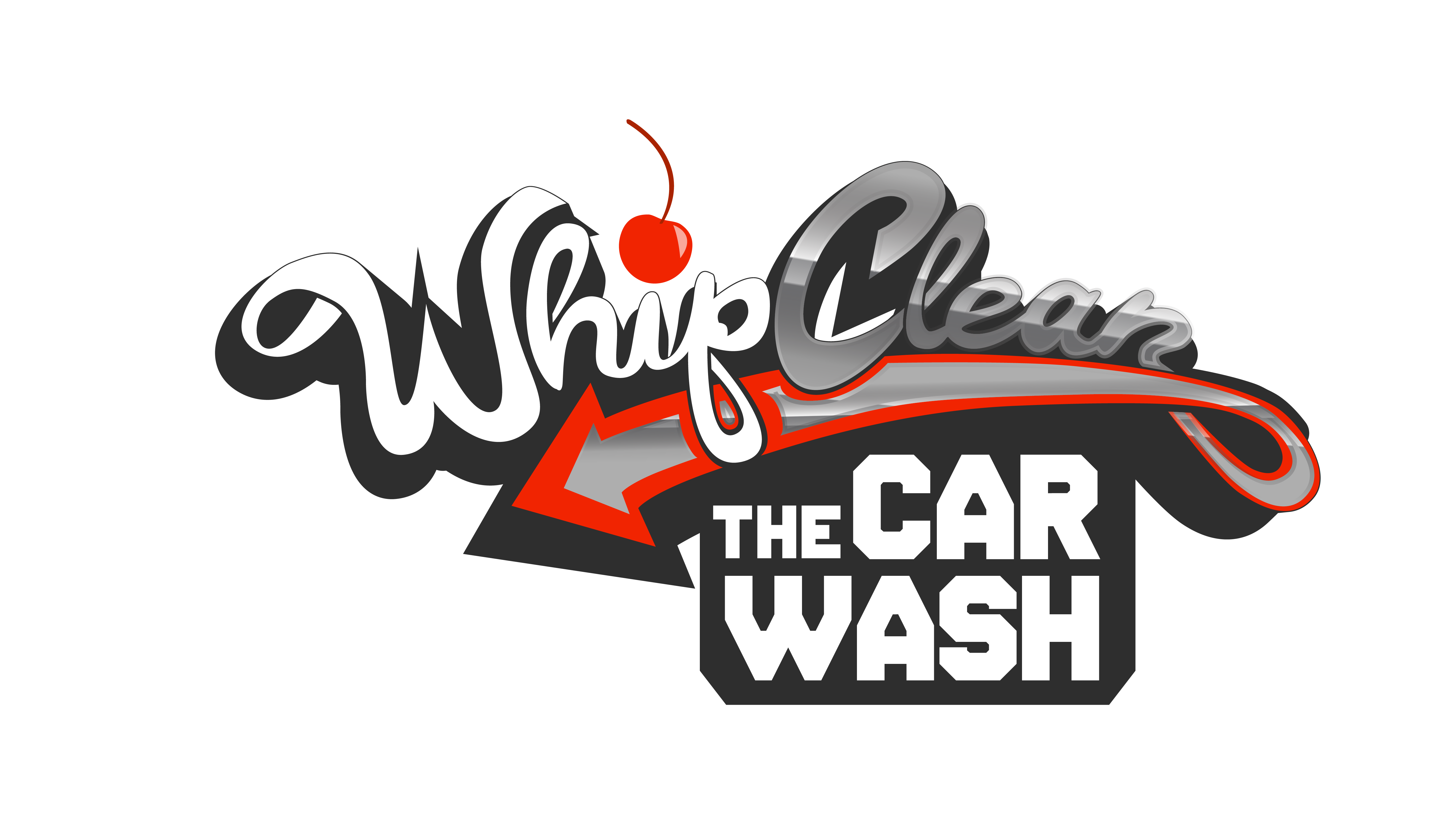 Employment Application1956 Crain Hwy, Bowie, MD 20716 | P: 301.390.1000careers@whipclean.com | www.whipclean.comApplicant InformationFirst Name: ______________________________________________________________________________________Last Name: ______________________________________________________________________________________Phone Number:  __________________________________________________________________________________E-mail:  _________________________________________________________________________________________Address: ________________________________________________________________________________________City/State/Zip Code:  ______________________________________________________________________________Which position are you applying for? Cashier Detailer Service Advisor Team MemberAvailabilityHow many hours do you prefer to work per week?:  ______________________________________________________What hours are you available to work each day of the week?:Monday: ______________________________________     Friday:  _________________________________________  Tuesday: ______________________________________     Saturday:  _______________________________________Wednesday:  ___________________________________     Sunday:  ________________________________________Thursday:  _____________________________________Recent EmploymentCompany Name:  _________________________________________________________________________________Company’s Address:  ______________________________________________________________________________City/State/Zip Code:  ______________________________________________________________________________Supervisor: ______________________________________________________________________________________Supervisor’s Phone Number: ________________________________________________________________________Date Employment Started: __________________________________________________________________________Date Employment Ended:  __________________________________________________________________________Job Title:  _______________________________________________________________________________________Responsibilites:  __________________________________________________________________________________Reason For Leaving:  ______________________________________________________________________________May we contact your supervisor for a reference?  Yes   NoPersonal References(References may not be related to you or currently employed by Whip Clean - The Car Wash)Name: ________________________________________     Phone Number: __________________________________Relationship: ____________________________________________________________________________________Name: ________________________________________     Phone Number: __________________________________Relationship: ____________________________________________________________________________________Additional InformationDo you have a current valid Driver’s License?:  Yes   NoIssuing State of Driver’s License: ____________________________________________________________________Driver’s License Number: __________________________________________________________________________Driver’s License Expiration Date: ____________________________________________________________________Have you ever been convicted of a felony?:  Yes   NoIf yes, please explain: ______________________________________________________________________________________________________________________________________________________________________________Have you ever been convicted of a D.U.I or D.W.I?:  Yes   NoIf yes, date: ______________________________________________________________________________________Please list any additional skills that are appropriate for the position that you are applying for that you think would be helpful to us in considering you for employment:________________________________________________________________________________________________________________________________________________________________________________________________Referral SourceHow did you find out about Whip Clean - The Car Wash?:________________________________________________________________________________________________APPLICANT’S CERTIFICATION AND AGREEMENTI authorize investigation of all information contained in this application, and I authorize the persons, schools, employers, organizations, and entities named in this application to provide Whip Clean – The Car Wash (the “Company”) with all information that may be required to arrive at an employment decision. I hereby release from liability Whip Clean – The Car Wash and its representatives for seeking, gathering, and using such information and all other persons, schools, corporations, or organizations for furnishing such information. I certify that the information I have provided on this application is complete and accurate to the best of my knowledge. I understand that a false answer, misrepresentation, or omission of any material fact will constitute grounds for disqualifying me for employment or dismissal if I am employed. I understand that I may be required to pass a pre-employment drug test. I further acknowledge that certain positions with the Company may also require a confirmation that I am licensed to drive a motor vehicle, and that my credit, civil and criminal records may be checked including a verification of my address. I consent freely and voluntarily to participate in the required drug test and background checks, and consent to the release of the results to the Company. I hereby release and hold harmless the Company from any liability whatsoever arising from the drug test and/or background checks and decisions concerning employment based upon the results of these tests and checks.I understand and accept that if I am hired, my employment with Whip Clean – The Car Wash is at-will. I have the right to resign at any time with or without cause, just as the Company may terminate my employment at any time with or without cause or notice, subject to applicable laws. I understand that nothing in the handbook or in any oral or written statement alters the at-will relationship, except by written agreement signed by the employee and the President of the Company. If hired, I agree to conform to rules, regulations, and policies that Whip Clean – The Car Wash may periodically issue, withdraw or modify. If hired, I understand that I will be required to keep my hair color within the range of "natural" colors (no blue, green, or other non-natural hair colors are allowed) and that facial piercings are not appropriate. I also understand that in order to comply with the Company’s policy any visible tattoos will need to be covered appropriately during the workday, if hired. I agree to follow the Company’s grooming guidelines and to be dressed appropriately per the standards of the Company at all times in the workplace, if I am hired.This application is only effective for thirty days. At the conclusion of that time, if I have not heard from Whip Clean – The Car Wash and still wish to be considered for employment, I understand that it will be necessary to fill out a new application form. Whip Clean – The Car Wash is an equal opportunity employer and does not discriminate against otherwise qualified applicants on the basis of race, color, creed, religion, ancestry, age, sex, marital status, national origin, disability or handicap, veteran status, or any other category protected by applicable federal, state, or local laws.  I acknowledge that I have read and understand all of the foregoing statements.Applicant’s Name: ________________________________________________________________________________Applicant’s Signature: ________________________________________________________ Date:  _______________